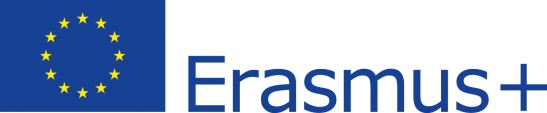 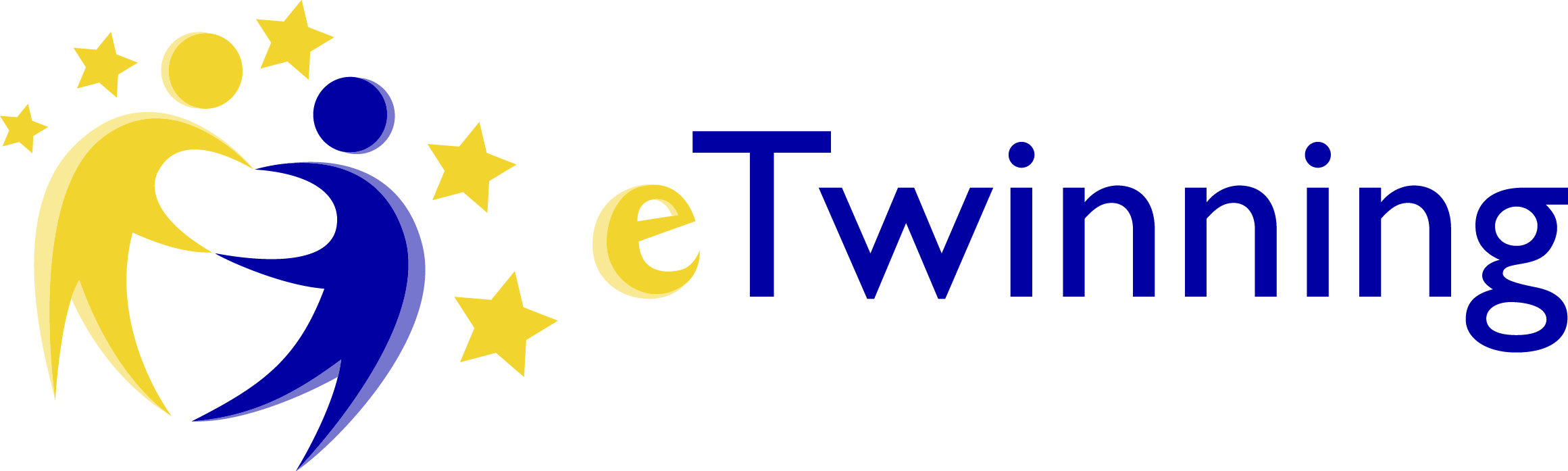 The Roots of Europe LET'S KNOW EACH OTHER WITH MUSICDictionary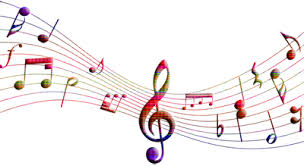 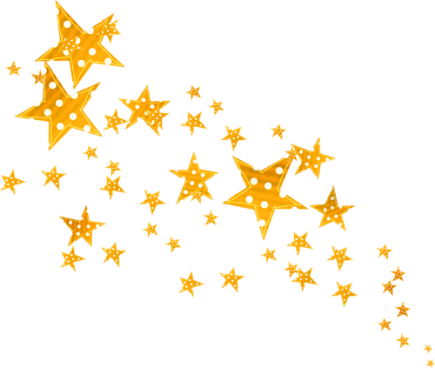 MUSICFOLK MUSIC OUT DOOR GAMESSHOECLOTHESFOODDESSERTTraditional FolkloreDISHESSLIPPERSKIRTCOUNTRYTRADITIONALNATIONALINSTRUMENTSONGDANCEFESTIVITIESCELEBRATION FAMILIESHABITS  CUSTOMS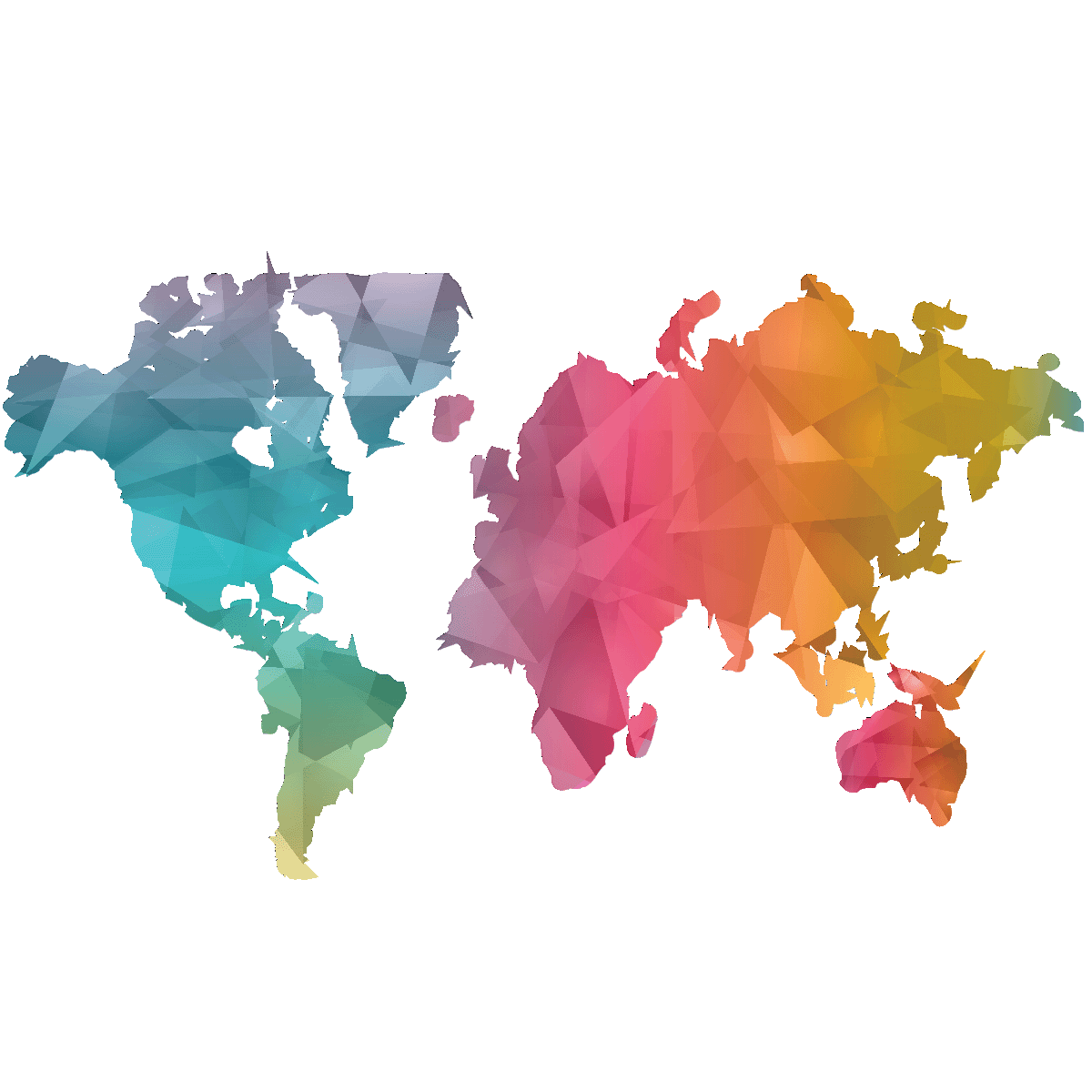 THANKS FOR COOPERATIONTURKEY                 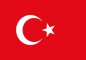 MÜZİKSLOVENIA             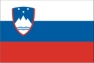 GLASBAROMANIA             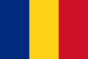 MuzicaPORTUGAL          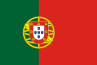 MúsicaGREECE                  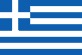 ΜουσικήPOLAND               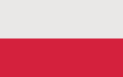 Muzyka CZECH REPUBLIC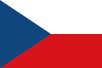 HUDBASLOVAKIA          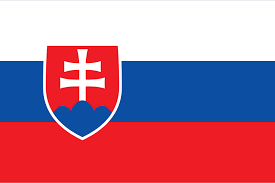 HudbaSPAIN                    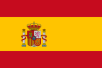 músicaESTONIA             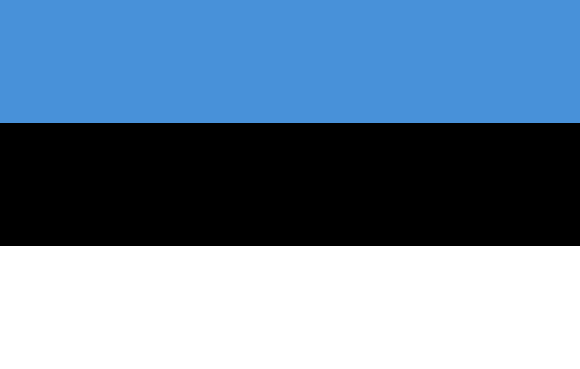 MuusikaМузыка TURKEY                 HALK MÜZİĞİSLOVENIA             LJUDSKA GLASBAROMANIA             Muzică  popularăPORTUGAL          Música FolclóricaGREECE                  Παραδοσιακή ΜουσικήPOLAND               Muzyka ludowa CZECH REPUBLICLidová hudbaSLOVAKIA             Ľudová hudbaSPAIN                    Música popularESTONIA              RahvamuusikaНародная музыкаTURKEY                 DIŞARI OYUNLARISLOVENIA             IGRE  ZUNAJROMANIA             Jocuri  în  aer  liberPORTUGAL          Jogos ao ar livreGREECE                  Παιχνίδια στην αυλήPOLAND               Podwórkowe gryCZECH REPUBLICVenkovní hrySLOVAKIA           Vonkajšie hrySPAIN                    Juegos al aire libreESTONIA             ÕuemängudИгры на улицеTURKEY                 AYAKKABISLOVENIA             ČEVELJROMANIA             pantofPORTUGAL          Sapato GREECE                  ΠαπούτσιPOLAND               But CZECH REPUBLICBotaSLOVAKIA             TopánkaSPAIN                    zapatoESTONIA             KingОбувьTURKEY                 GİYSİSLOVENIA             OBLEKA, OBLAČILOROMANIA             hainePORTUGAL          RoupasGREECE                  ΡούχαPOLAND               Ubranie CZECH REPUBLICOblečeníSLOVAKIA            OblečenieSPAIN                    RopaESTONIA             RiidedОдеждаTURKEY                 YEMEKSLOVENIA             HRANAROMANIA             mâncarePORTUGAL          ComidaGREECE                  ΦαγητόPOLAND               Jedzenie CZECH REPUBLICJídloSLOVAKIA           JedloSPAIN                    ComidaESTONIA             ToitЕдаTURKEY                 TATLISLOVENIA             POSLADEK, SLADICAROMANIA             desertPORTUGAL          SobremesaGREECE                  Γλυκό/ ΕπιδόρπιοPOLAND               Deser CZECH REPUBLDEZERTSLOVAKIA             DezertSPAIN                    postreESTONIA             MagustoitДессертTURKEY                 HALK OYUNUSLOVENIA             TRADICIONALNA FOLKLORAROMANIA             Folclor  tradiţionalPORTUGAL          Folclore tradicionalGREECE                  ΛαογραφίαPOLAND               Tradycyjny folklorCZECH REPUBLICTradiční folklórSLOVAKIA            Tradičný folklórSPAIN                    Folclore popularESTONIA             Traditsiooniline folkloorНародный фольклорTURKEY                 TABAKLARSLOVENIA             JEDI, HRANAROMANIA             MâncăruriPORTUGAL          Pratos GREECE                  ΠιάταPOLAND               Naczynia CZECH REPUBLICNádobíSLOVAKIA            RiadSPAIN                    PlatosESTONIA             NõudБлюдаTURKEY                 TERLİKSLOVENIA             COPATIROMANIA             papucPORTUGAL          CHINELOGREECE                  ΠαντόφλεςPOLAND               PantofelCZECH REPUBLICTrepkaSLOVAKIA              PapučaSPAIN                    ZapatillaESTONIA             SussТапокTURKEY                 ETEKSLOVENIA             KRILOROMANIA             FustăPORTUGAL          SAIAGREECE                  ΦούσταPOLAND               Spódnica CZECH REPUBLICSukněSLOVAKIA             SukňaSPAIN                    FaldaESTONIA              SeelikЮбкаTURKEY                 ÜLKESLOVENIA             DRŽAVAROMANIA             ŢarăPORTUGAL          País GREECE                  ΧώραPOLAND               Kraj CZECH REPUBLICStát, vesnice, krajSLOVAKIA            ŠTÁTSPAIN                    PaísESTONIA               RiikСтранаTURKEY                 GELENEKSELSLOVENIA             TRADICIONALNOROMANIA             TradiţionalPORTUGAL          Tradição GREECE                  ΠαραδοσιακόPOLAND               Tradycyjny CZECH REPUBLICTradičníSLOVAKIA           TRADIČNÝSPAIN                    TradicionalESTONIA               TraditsioonilineТрадицияTURKEY                 ULUSALSLOVENIA             LJUDSKOROMANIA             NaţionalPORTUGAL          NacionalGREECE                  ΕθνικόPOLAND               Narodowy CZECH REPUBLICNárodníSLOVAKIA              NárodnýSPAIN                    NacionalESTONIA               RiiklikНациональнаяTURKEY                 MÜZİK ALETİSLOVENIA             GLASBILOROMANIA             InstrumentPORTUGAL          Instrumento GREECE                  Μουσικό όργανοPOLAND               Instrument CZECH REPUBLICNástrojSLOVAKIA              NÁSTROJSPAIN                    InstrumentoESTONIA              InstrumentИнструментTURKEY                 ŞARKISLOVENIA             PESEMROMANIA             CântecPORTUGAL          MúsicaGREECE                  ΤραγούδιPOLAND               Piosenka CZECH REPUBLICPíseňSLOVAKIA            PieseňSPAIN                    CanciónESTONIA               LaulПесняTURKEY                 DANSSLOVENIA             PLESROMANIA             DansPORTUGAL          Dança GREECE                  ΧορόςPOLAND               Taniec CZECH REPUBLICTanecSLOVAKIA             TanecSPAIN                    BaileESTONIA              TantsТанецTURKEY                 ŞENLKLERSLOVENIA             POGOSTITEVROMANIA             FestivităţiPORTUGAL          FESTIVIDADESGREECE                  ΕορτασμοίPOLAND               Uroczystości CZECH REPUBLICSlavnostiSLOVAKIA            SlávnostiSPAIN                    Celebraciones.ESTONIA              PiduПраздникTURKEY                 KUTLAMASLOVENIA             PRAZNOVANJEROMANIA             SărbătoarePORTUGAL          Celebração GREECE                  ΓιορτήPOLAND               Uroczystość CZECH REPUBLICOslavaSLOVAKIA             OslavaSPAIN                    CelebraciónESTONIA             PidustusПразднованиеTURKEY                 AİLESLOVENIA             DRUŽINAROMANIA             FamiliiPORTUGAL          Famílias GREECE                  ΟικογένειεςPOLAND               Rodzina CZECH REPUBLICRodinaSLOVAKIA             RodinaSPAIN                    FamiliasESTONIA               PeredСемьяTURKEY                 ALIŞKANLIKLARSLOVENIA             NAVADAROMANIA             LocuinţăPORTUGAL          Hábitos GREECE                  ΣυνήθειεςPOLAND               Zwyczaje CZECH REPUBLICZvyky, tradiceSLOVAKIA              ZvykySPAIN                    HábitosESTONIA              HarjumusedПривычкиTURKEY                 ADETSLOVENIA             OBIČAJROMANIA             ObiceiuriPORTUGAL          Costumes GREECE                  ΈθιμαPOLAND               Zwyczaje CZECH REPUBLICZvyky, tradiceSLOVAKIA             ZvykySPAIN                    AduanasESTONIA             KombedОбычаи